LNA General Meeting: July 23, 2019Board Members Present: Sabina Urdes, Marci Addy, Robert Schultz, Leisl Wehmueller, Brian Moore, Sarah Wines Absent: Nick Christensen, Ed MarihartNote-taker: Marci Addy7:18 PM Meeting called to order Lents Collective background: community group run by volunteers that offers free classes and a free space for groups to meet. Currently have art classes, creating kids’ books class (upcoming), make-up classes, Queer Comedy Standup (every Monday evening). Speak to Sabina if you’d like to use the space for a community event.LNA upcoming elections: Chair, Vice-chair, Secretary, Treasure, Land use, Transportation, and At-Large are up for election in September. Time expectations are two required meetings a month and 2-4 hours a month in other capacities. 7:26 PM Community Announcements: 	Holgate Library: kits for caregivers of people with dementia available for anyone who needs one. Every Tuesday,	library on the lawnGreen Lents: Lents Garage Sale this Saturday, July 27, 9 am – 4 pm. 28 homes participating this Saturday. Bingo card – if you get six stickers in a row, you’ll be entered to win gift cards from local businesses in Lents. More info on their website or Facebook page. Robotics Team 1432: meet at Knights building, open to kids from any school, public or private. Looking for business sponsors as well.SE Works: employment center and youth center, education and career development for students 18-21 who struggled in traditional high school. Mon – Fri, 9-3. Free program to students. Orientation every Wednesday at 3:30 pm. Lents Fair: August 11, 11 am – 4 pm, looking for volunteers. Obstacle course, inflatable slide, robotics teams, chicken beauty contest, co-parenting workshop. More info can be found on the website or Facebook page.New Community Center in Lents: neighborhood classes, music and yoga, art camps, coffee shop being built, events. Aug 6 National Night Out – neighborhood block party with live music, bouncy house, and face-painting, pot-luck style. Bring sides or salads. Trying to help neighbors with projects like repairing fences or painting houses. City Auditors Office: looking at economic developments specifically in Lents, hoping for community feedback, concerns, or ideasLents Youth Initiative: taking a survey about renters and house owners, survey can be found at rosecdc.org/survey/ and can be found Yardwork on Lents Monuments: looking for volunteers to clean up the monument area, talk to Leisl.7:43 PM Finance Update: Semi-Annual Report: Jan 1 – June 30, 2019: Beginning balance was $12,712.42. Received revenues during first half of the year in the amount of $527.73, Expenditures were $3,338.47. Ending balance was $9,901.68.  Specific expenditures attached at bottom of minutes.7:50 PM Changes in Neighborhood AssociationsAllen from Richmond NA: Code 3.96 Authorizing code that establishes city’s neighborhood association system. Last year, the auditor’s report found it was out of date. Recommends updates to expand number and types of groups that could be recognized by the city. The Code Change Community has been meeting for almost a year, but neighborhood associations did not start finding out about the changes until May 2019. It no longer requires open meeting rules, notice of meeting, board decisions limited to public settings, and other codes that promote transparency and honesty. Committee meetings are done, now it will go to council on September 3rd. Still no clear code after the last committee meeting, so we’re unsure what exactly council will be considering. Neighborhood Associations likely will no longer have insurance coverage through the district coalition, which means they cannot safely hold community events.Pete from South Tabor NA: a lot of the rhetoric around the code change is around who is represented by Neighborhood Associations; the city seems to lack understanding regarding who is involved in Neighborhood Associations and what kind of projects we work on. Pete and others find value in NAs because community members are automatically eligible, whether or not they own a residence in the neighborhood, no application required, etc. Recommends potentially writing to city council to voice our concerns as a Neighborhood Association. Q/A about Director’s list of acknowledged groups, effects of lack of transparency (especially regarding open meeting rules), future political impacts, Director’s individual accountability, possibility of losing noise control office Pete recommends adopting a simple motion that we request that city council hold off on a decision to vote until November. Sabina moves that the LNA Board send a letter to the city asking that they move the final vote to November or later. Sarah seconds the motion. Robert suggests the board add more regarding inclusion and transparency. 25 in favor, 0 opposed. Motion passes unanimously. 8:24 PM Meeting Adjourned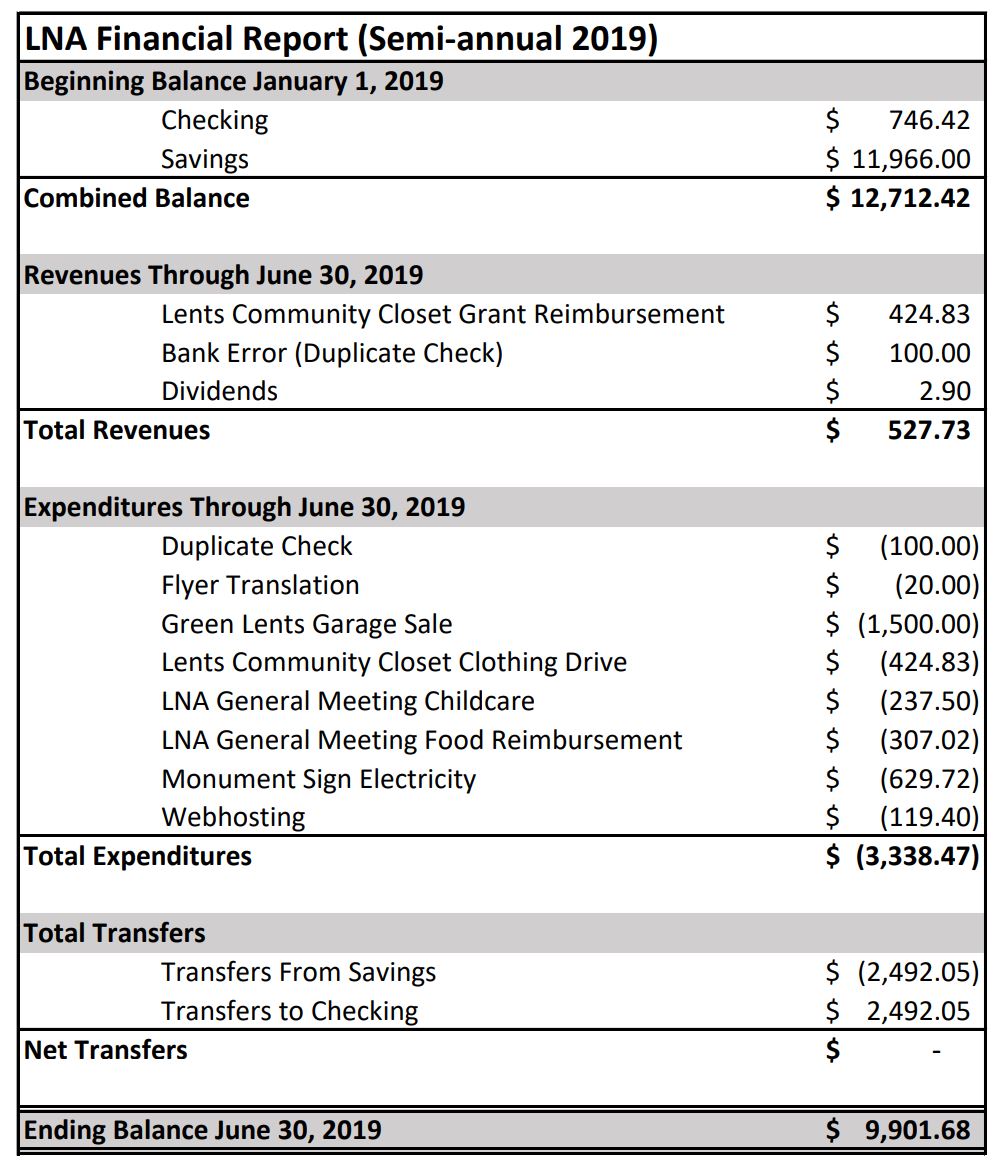 